INDICAÇÃO Nº 2876/2017Indica ao Poder Executivo Municipal estudo para disponibilidade de ampliação de horários de ônibus para Jardim Vista Alegre. Excelentíssimo Senhor Prefeito Municipal, Nos termos do Art. 108 do Regimento Interno desta Casa de Leis, dirijo-me a Vossa Excelência para solicitar, por intermédio do Setor competente, que seja realizada estudo para ampliação de horário de ônibus para Jardim Vista Alegre.Justificativa:Conforme solicitado pelos moradores daqueles Bairros, Condomínio Bosque das Arvores, Parque do Lago, Jardim Vista Alegre, Parque Eldorado, e verificando “in loco”, constatamos, que o transporte publico, percorre itinerário com superlotação. Com entrega dos apartamentos e habitação de novos moradores do Bosque das Arvores, aumentou-se a demanda de usuários do transporte publico, onde pede providencia de estudo para ampliação de horários para suprir as necessidades dos usuários e munícipes daquela região.Plenário “Dr. Tancredo Neves”, em 14 de Março de 2017.                          Paulo Cesar MonaroPaulo Monaro-Vereador Líder Solidariedade-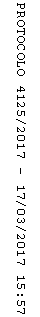 